NBN OTT Services Transition Working Group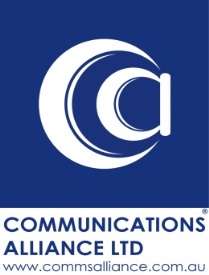 Terms of ReferenceThe NBN OTT Services Transition Working Group has been established to:develop communications and operational plans to:help Retail Service Providers (RSPs) and Over-The-Top (OTT) service providers to manage transition of relevant services and/or devices from copper to fibre based telephone services;assist end-users of OTT services (and in particular personal medical alarm services) to manage transition from copper to fibre based telephone services.acts as a forum to encourage interaction between RSPs and OTT providers to manage interworking and migration from copper based to fibre based telephone services.acts as a forum for the sharing of test results and trials between RSPs, OTT providers and NBN Co.